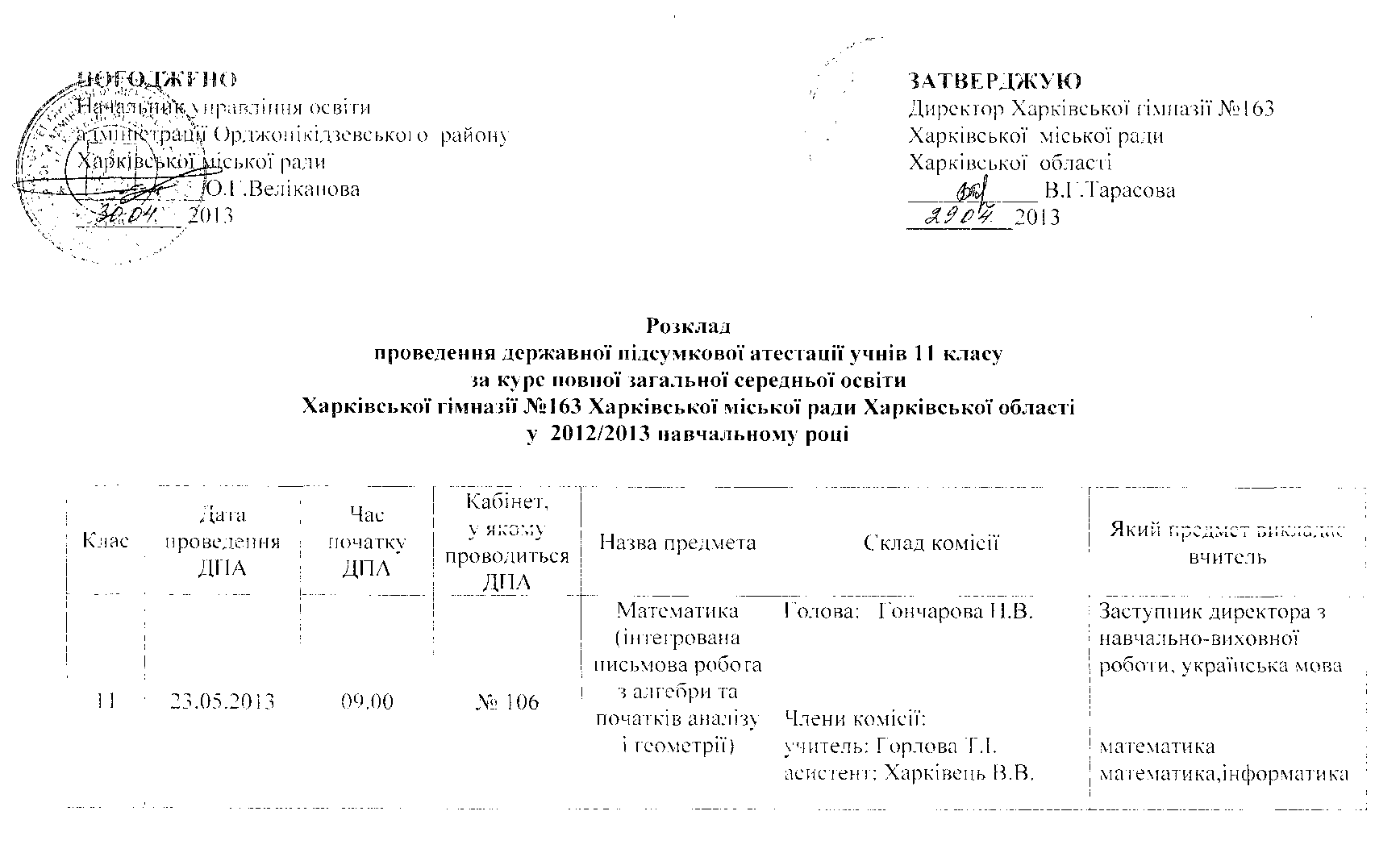 1123.05.201309.00№ 105хімія( письмово)Голова: Чекенда Г.Д.  Члени комісії:учитель: Ковтун Л.О.асистент: Подліська Л.І.Заступник директора з навчально-виховної роботи,фізикахіміябіологія, географія1127.05.201309.00№ 106Українська мова ( переказ)Голова:   Тарасова В.Г.Члени комісії:учитель: Снісаренко Н.В.асистент: Закліківська Т.П.Директор, історіяукраїнська мова та літератураукраїнська мова та література1129.05.201309.00№ 106Економіка( письмово)Голова:   Тарасова В.Г.Члени комісії:учитель: Галушко Т.О.асистент: Трішина О.О.Директор, історіяекономіка, математика, фізикаекономіка, трудове навчання